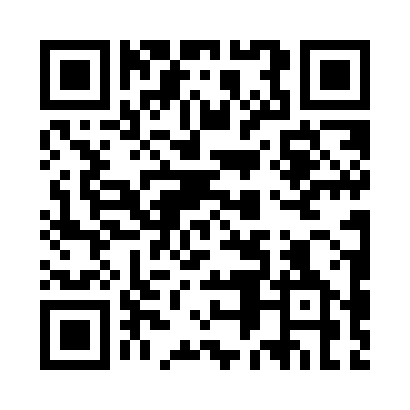 Prayer times for Quixeramobim, BrazilWed 1 May 2024 - Fri 31 May 2024High Latitude Method: NonePrayer Calculation Method: Muslim World LeagueAsar Calculation Method: ShafiPrayer times provided by https://www.salahtimes.comDateDayFajrSunriseDhuhrAsrMaghribIsha1Wed4:255:3611:342:565:326:392Thu4:255:3611:342:565:326:393Fri4:255:3611:342:565:316:394Sat4:255:3611:342:565:316:395Sun4:255:3611:342:565:316:396Mon4:255:3611:342:565:316:397Tue4:255:3711:342:565:316:398Wed4:255:3711:342:565:316:389Thu4:255:3711:342:565:306:3810Fri4:245:3711:342:565:306:3811Sat4:245:3711:342:565:306:3812Sun4:245:3711:332:565:306:3813Mon4:245:3711:332:565:306:3814Tue4:245:3711:332:565:306:3815Wed4:245:3711:342:565:306:3816Thu4:245:3711:342:565:306:3817Fri4:245:3711:342:565:306:3818Sat4:245:3711:342:565:306:3919Sun4:245:3811:342:565:306:3920Mon4:255:3811:342:565:306:3921Tue4:255:3811:342:565:306:3922Wed4:255:3811:342:575:306:3923Thu4:255:3811:342:575:306:3924Fri4:255:3811:342:575:306:3925Sat4:255:3911:342:575:306:3926Sun4:255:3911:342:575:306:3927Mon4:255:3911:342:575:306:3928Tue4:255:3911:352:575:306:4029Wed4:255:3911:352:575:306:4030Thu4:255:3911:352:585:306:4031Fri4:265:4011:352:585:306:40